ОПРОСНЫЙ ЛИСТ НА ВИТКОВЫЕ ЭЛЕКТРОНАГРЕВАТЕЛИВажно! Заполняя форму, укажите информацию которая вам известна и имеет значениеДанные о заказчике:Название организации:   	  Адрес:	 Контактное лицо:    	  Тел.:	 Факс:	 E-mail:   	Стандартные варианты навивки витковых нагревателейТипы выводов подключенияРазмеры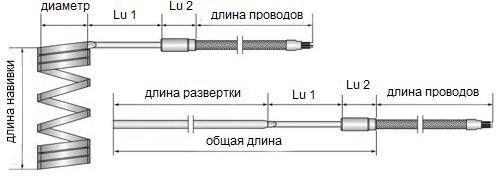 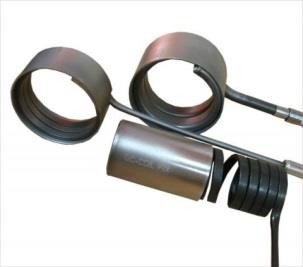 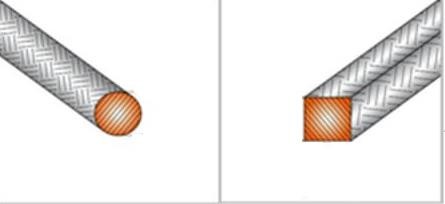 Наличие встроенной термопары и ее типКомментарии: 	Заполненный опросный лист просьба отправить на e-mal: info@tenmash.byс постоянной мощностьюраспределение по плоскостис распределенной мощностьюспиральное распределение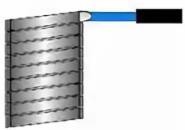 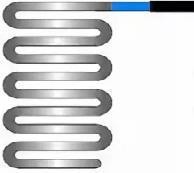 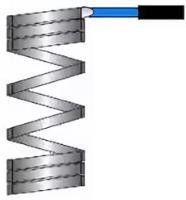 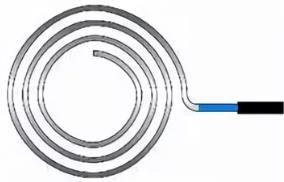 АксиальныйРадиальныйТангенциальный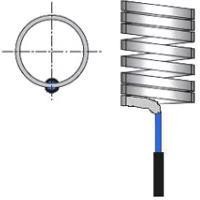 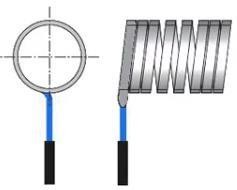 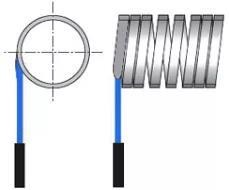 НаименованиеДиаметрДлина навивкиДлина разверткиВнутренний /наружныйнагревМощностьНапряжениеКоличество